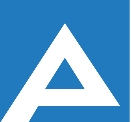 Agenţia Naţională pentru Ocuparea Forţei de MuncăLista candidaţilor care au promovat proba scrisă și sunt admişi la interviuNr. d/oNume, PrenumeComentariiSpecialist/ă principal/ă perioadă determinată, Direcția generală ocuparea forței de muncă, mun. ChișinăuSpecialist/ă principal/ă perioadă determinată, Direcția generală ocuparea forței de muncă, mun. ChișinăuSpecialist/ă principal/ă perioadă determinată, Direcția generală ocuparea forței de muncă, mun. ChișinăuGuriuc OlgaInterviul va avea loc la data 19.06.2024, ora 13.00,Bir. 610